Пенсионный фонд осуществляет оформление и продление выплат по данным информационных реестров04 июня 2021, с. ЧугуевкаС целью упрощения для граждан процесса подачи документов для назначения выплат Пенсионный фонд использует данные государственных информационных реестров. Так, все виды пенсий по инвалидности и отдельные социальные выплаты оформляются в настоящее время с использованием Федерального реестра инвалидов. При обращении в ПФР за назначением пенсии по инвалидности инвалиду достаточно подать заявление, остальные сведения фонд получит из реестра и своей информационной системы. При этом подать такое заявление можно через личный кабинет на портале Пенсионного фонда России (es.pfrf.ru) или портале госуслуг (gosuslugi.ru) и таким образом оформить выплату можно полностью дистанционно (без личного посещения Пенсионного фонда).  Некоторые услуги благодаря федеральному реестру инвалидов предоставляются в беззаявительном порядке. Например, продление пенсий по инвалидности. Весь процесс происходит автоматически по данным о переосвидетельствовании, поступающим в реестр инвалидов из бюро медико-социальной экспертизы. Телефон контакт-центра Отделения ПФР по Приморскому краю – 8 800 6000 335.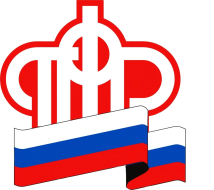 ПЕНСИОННЫЙ ФОНД РОССИЙСКОЙ  ФЕДЕРАЦИИ